ПРОЕКТвнесен Главой Тутаевского муниципального района Д.Р. Юнусовым________________________                         (подпись)«___» _______________2022 год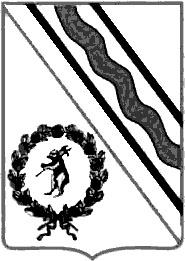 Муниципальный Совет                                     Тутаевского муниципального районаРЕШЕНИЕот___________________ № ____г. Тутаевпринято на заседанииМуниципального СоветаТутаевского муниципального района____________________________Об утверждении Положения «Об особенностях предоставления в аренду имущества, включенного в перечень имущества, находящегося в  собственности Тутаевского муниципального района и свободного от прав третьих лиц (за исключением права хозяйственного ведения, права оперативного управления, а также имущественных прав субъектов малого и среднего предпринимательства, физических лиц, не являющихся индивидуальными предпринимателями и применяющих специальный налоговый режим «Налог на профессиональный доход»), предназначенного для предоставления во владение и (или) в пользование на долгосрочной основе (в том числе по льготным ставкам арендной платы) субъектам малого и среднего предпринимательстваи организациям, образующим инфраструктуру поддержки субъектов малого и среднего предпринимательства, а также физическим лицам, не являющимся индивидуальными предпринимателями и применяющим специальный налоговый режим «Налог на профессиональный доход», техническое состояние которого требует проведения капитального ремонта, реконструкции либо проведения иных работ»В соответствии с Федеральными законами от 26 июля 2006 года № 135-ФЗ «О защите конкуренции» и от 24 июля 2007 года № 209-ФЗ «О развитии малого и среднего предпринимательства в Российской Федерации», законом Ярославской области от 6 мая 2008 г. № 20-з «О развитии малого и среднего предпринимательства», Положением о порядке управления и распоряжения имуществом, находящимся в муниципальной собственности Тутаевского муниципального района, утвержденным решением Муниципального Совета Тутаевского муниципального района  от 26.04.2013 № 26-г, Муниципальный Совет Тутаевского муниципального района  РЕШИЛ:1. Утвердить Положение «Об особенностях предоставления в аренду имущества, включенного в перечень имущества, находящегося в  собственности Тутаевского муниципального района и свободного от прав третьих лиц (за исключением права хозяйственного ведения, права оперативного управления, а также имущественных прав субъектов малого и среднего предпринимательства, физических лицам, не являющихся индивидуальными предпринимателями и применяющих специальный налоговый режим «Налог на профессиональный доход»), предназначенного для предоставления во владение и (или) в пользование на долгосрочной основе (в том числе по льготным ставкам арендной платы) субъектам малого и среднего предпринимательства и организациям, образующим инфраструктуру поддержки субъектов малого и среднего предпринимательства, а также физическим лицам, не являющимся индивидуальными предпринимателями и применяющим специальный налоговый режим «Налог на профессиональный доход», техническое состояние которого требует проведения капитального ремонта, реконструкции либо проведения иных работ» (далее - положение) согласно приложению к настоящему решению.2. Контроль за исполнением настоящего решения возложить на постоянную комиссию Муниципального Совета Тутаевского муниципального района  по экономической политике и вопросам местного самоуправления.3. Опубликовать настоящее решение в Тутаевской массовой муниципальной газете «Берега».4.  Настоящее решение вступает в силу после его официального опубликования.Председатель Муниципального СоветаТутаевского муниципального района                          		  М.А. ВанюшкинГлава Тутаевского муниципального района	                                                          Д.Р. ЮнусовУтверждено Решением Муниципального Совета Тутаевского муниципального района№ _____ от ________________Положение «Об особенностях предоставления в аренду имущества, включенного в перечень имущества, находящегося в  собственности Тутаевского муниципального района и свободного от прав третьих лиц (за исключением права хозяйственного ведения, права оперативного управления, а также имущественных прав субъектов малого и среднего предпринимательства, физических лиц, не являющихся индивидуальными предпринимателями и применяющих специальный налоговый режим «Налог на профессиональный доход»),  предназначенного для предоставления во владение и (или) в пользование на долгосрочной основе (в том числе по льготным ставкам арендной платы) субъектам малого и среднего предпринимательства и организациям, образующим инфраструктуру поддержки субъектов малого и среднего предпринимательства,  а также физическим лицам, не являющимся индивидуальными предпринимателями и применяющим специальный налоговый режим «Налог на профессиональный доход», техническое состояние которого требует проведения капитального ремонта, реконструкции либо проведения иных работ» 1. Предоставление в аренду имущества, включенного в перечень имущества, находящегося в собственности Тутаевского муниципального района и свободного от прав третьих лиц (за исключением права хозяйственного ведения, права оперативного управления, а также имущественных прав субъектов малого и среднего предпринимательства, физических лиц, не являющихся индивидуальными предпринимателями и применяющих специальный налоговый режим «Налог на профессиональный доход (далее - самозанятые граждане), предназначенного для предоставления во владение и (или) в пользование на долгосрочной основе (в том числе по льготным ставкам арендной платы) субъектам малого и среднего предпринимательства и организациям, образующим инфраструктуру поддержки субъектов малого и среднего предпринимательства, а также самозанятым гражданам, техническое состояние которого требует проведения капитального ремонта, реконструкции либо проведения иных работ, осуществляется в соответствии с требованиями Гражданского кодекса Российской Федерации, Земельного кодекса Российской Федерации, Федерального закона от 26.07.2006 № 135-ФЗ «О защите конкуренции», приказа ФАС России от 10.02.2010 № 67 «О порядке проведения конкурсов или аукционов на право заключения договоров аренды, договоров безвозмездного пользования, договоров доверительного управления имуществом, иных договоров, предусматривающих переход прав в отношении государственного или муниципального имущества, и перечне видов имущества, в отношении которого заключение указанных договоров может осуществляться путем проведения торгов в форме конкурса», иных нормативных правовых актов. 2. Настоящее положение устанавливает особенности предоставления в аренду субъектам малого и среднего предпринимательства, организациям, образующим инфраструктуру поддержки субъектов малого и среднего предпринимательства, а также самозанятым гражданам, имеющим право на имущественную поддержку и соответствующим требованиям Федерального закона от 24.07.2007 № 209-ФЗ «О развитии малого и среднего предпринимательства в Российской Федерации», имущества, находящегося в собственности Тутаевского муниципального района, включенного в перечень имущества в соответствии со ст. 18 Федерального закона от 24.07.2007 № 209-ФЗ "О развитии малого и среднего предпринимательства в Российской Федерации", а именно: 2.1. Недвижимого имущества, требующего проведения реконструкции. 2.2. Недвижимого имущества, требующего проведения капитального ремонта. 2.3. Недвижимого имущества, требующего проведения текущего ремонта. 2.4. Недвижимого и движимого имущества, которое не используется в течение двух и более лет в связи с невозможностью использования по назначению (отсутствие лицензионно-разрешительной документации, необходимость переоборудования, дооснащения, сертификации и др.). 3. Отнесение недвижимого и движимого имущества к имуществу, указанному в пунктах 2.1 - 2.4, осуществляется на основании решения комиссии о результатах проведения проверок сохранности и использования по назначению муниципального имущества Тутаевского муниципального района. 4. Настоящее постановление распространяет свое действие на имущество, находящееся в казне Тутаевского муниципального района, а также на имущество, находящееся в собственности Тутаевского муниципального района, закрепленное за учреждениями или предприятиями на праве оперативного управления или хозяйственного ведения. 5. Имущество, указанное в пунктах 2.1 - 2.4 настоящего постановления предоставляется в пользование по договорам аренды, одним из следующих способов:5.1. Без проведения торгов путем предоставления муниципальной преференции в соответствии с пунктом 13 части 1 статьи 19 Федерального закона от 26.07.2006 № 135-ФЗ «О защите конкуренции», в случае поступления единственной заявки. 5.2.  Путем проведения торгов в соответствии с приказом ФАС России от 10.02.2010 № 67 «О порядке проведения конкурсов или аукционов на право заключения договоров аренды, договоров безвозмездного пользования, договоров доверительного управления имуществом, иных договоров, предусматривающих переход прав в отношении государственного или муниципального имущества, и перечне видов имущества, в отношении которого заключение указанных договоров может осуществляться путем проведения торгов в форме конкурса», в случае поступления двух и более заявок, либо при отсутствии заявок.  6. Срок, на который заключается договор аренды, должен составлять не менее чем 5 лет, при этом, в случае недостаточности срока действия договора аренды для зачета понесенных арендатором расходов в счет арендной платы, договор заключается на новый срок в соответствии со ст. 17.1. Федерального закона от 26 июля 2006 года № 135-ФЗ «О защите конкуренции». 6.1. Срок действия договора может быть уменьшен только на основании соответствующего заявления арендатора. 7. Условиями договора аренды устанавливаются обязательства арендатора по проведению восстановительных работ, предусмотренных решением комиссии, указанной в п.3 настоящего положения. 8. Срок проведения восстановительных работ устанавливается для арендатора в соответствии с настоящим положением, а именно: 8.1. Для проведения текущего ремонта, оформления лицензионноразрешительной документации, переоборудования, дооснащения, сертификации - не более одного года. 8.2. Для проведения капитального ремонта - не более двух лет. 8.3. Для проведения реконструкции - не более трех лет. 9.  Срок проведения восстановительных работ может быть изменен в случаях и в порядке, предусмотренных действующим законодательством Российской Федерации. 10.  Размер ежемесячной арендной платы за предоставленное имущество устанавливается путем проведения оценки рыночной стоимости арендной платы в соответствии с Федеральным законом от 29.07.1998 № 135-ФЗ «Об оценочной деятельности в Российской Федерации». 11.  Возмещение затрат Арендатора на проведение восстановительных мероприятий, осуществляется путем зачета сумм затрат Арендатора в счет предстоящих платежей по договору аренды, при условии предоставления подтверждающих документов, в том числе актов выполненных работ. 12.  Право собственности на неотделимые улучшения имущества, а также улучшения и изменения, которые производятся в отношении имущества и могут быть отделены (демонтированы) без вреда для имущества, принадлежит собственнику имущества. 13. Заключение договора аренды в соответствии с настоящим положением одновременно является согласием арендодателя и (или) собственника на проведение арендатором восстановительных работ, в том числе проведение текущего или капитального ремонтов, а также реконструкции.ЛИСТ СОГЛАСОВАНИЯк проекту решенияЭлектронная копия сдана                            ______________  «____» _________2022 года04-046Специальные отметки (НПА/ПА) _______________Рассылка:ДМИ АТМРДолжность, Ф.И.О.,исполнителя и согласующих лицДата и время получения документаДата и время согласования (отказа в согласовании)Личная подпись, расшифровка (с пометкой «Согласовано», «Отказ в согласовании»)ЗамечанияВедущий специалист ОМИ ДМИ АТМР – Т.Ю. Дандова  Начальник ОМИ ДМИ АТМРВ.С. Пепина Консультант- юрист  ДМИ АТМР     Е.С. Тараканова И.о. зам. Главы АТМР по имущественным вопросам – директора ДМИ АТМР              М.Е. Соколова Начальник юридического отдела административно-правового управления АТМР В.В. Коннов Управляющий делами АТМР                                     С.В. БалясниковаПервый заместитель Главы АТМР          С.А. Федорова